TRƯỜNG:  THCS EA HIU               CỘNG HÒA XÃ HỘI CHỦ NGHĨA VIỆT NAM   TỔ:  VĂN PHÒNG                                         Độc lập – Tự do – Hạnh phúcKẾ HOẠCH THÁNG 11NĂM HỌC: 2020 – 2021Chủ đề : “ Thi đua dạy tốt chào mừng ngày Nhà Giáo Việt Năm 20/11”I.Đánh giá công tác tháng 11: 1. Ưu điểm: -  Đã lập hồ sơ thu các khoản thu năm học 2020 – 2021.- Đã tham gia tốt phong trào HKPĐ- Tham gia các lớp tập huấn đầy đủ.2. Tồn tại: - Chưa tổ chức khám sức khỏe cho học sinh.II.Triển khai công tác tháng 11:  1/ Kế toánTăng cường thu các khoản thu đầu năm.Làm hồ sơ nâng lương 6 tháng cuối năm.Chuẩn bị hồ sơ duyệt ngân sách.2/ Văn thưCập nhật  tốt thông tin 2 chiều-    Phối hợp nhà trường tổ chức 20/11-    Cập nhật số lượng học sinh chuyển đi, đến.-    Cấp phát bằng cho học sinh.3/ Thư việnCho học sinh mượn sách tham khảo, truyện…Sắp xếp thư viện4/ Thiết bịMua đồ dùng dạy phục vụ cho dạy và học.Sắp xếp lại ĐDDH5/ Y tế Tổ chức đồng khám sức khỏe cho học sinh.6/ Bảo vệGiữ vững an ninh trường học.Lao động  dọn vệ sinh sạch sẽ trong khuôn viên trường.Bảo quản tốt  CSVC trường học.                                                                                    Ea hiu, ngày 08 tháng 11  năm 2020            DUYỆT BGH                                                                       Tổ trưởng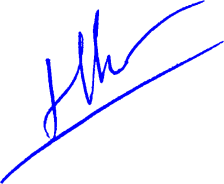         Trịnh Xuân Cường                                                        Nguyễn Thị Phương Thảo